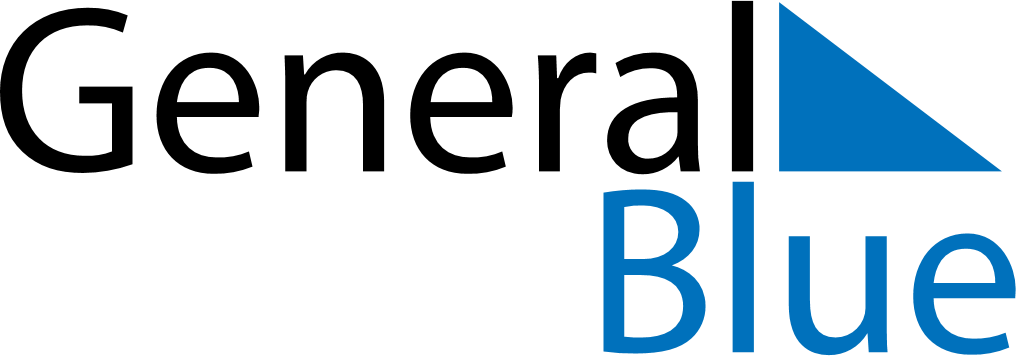 May 2024May 2024May 2024May 2024May 2024May 2024Joutseno, South Karelia, FinlandJoutseno, South Karelia, FinlandJoutseno, South Karelia, FinlandJoutseno, South Karelia, FinlandJoutseno, South Karelia, FinlandJoutseno, South Karelia, FinlandSunday Monday Tuesday Wednesday Thursday Friday Saturday 1 2 3 4 Sunrise: 4:57 AM Sunset: 9:09 PM Daylight: 16 hours and 11 minutes. Sunrise: 4:54 AM Sunset: 9:11 PM Daylight: 16 hours and 17 minutes. Sunrise: 4:51 AM Sunset: 9:14 PM Daylight: 16 hours and 23 minutes. Sunrise: 4:48 AM Sunset: 9:16 PM Daylight: 16 hours and 28 minutes. 5 6 7 8 9 10 11 Sunrise: 4:45 AM Sunset: 9:19 PM Daylight: 16 hours and 33 minutes. Sunrise: 4:42 AM Sunset: 9:22 PM Daylight: 16 hours and 39 minutes. Sunrise: 4:40 AM Sunset: 9:24 PM Daylight: 16 hours and 44 minutes. Sunrise: 4:37 AM Sunset: 9:27 PM Daylight: 16 hours and 50 minutes. Sunrise: 4:34 AM Sunset: 9:30 PM Daylight: 16 hours and 55 minutes. Sunrise: 4:32 AM Sunset: 9:32 PM Daylight: 17 hours and 0 minutes. Sunrise: 4:29 AM Sunset: 9:35 PM Daylight: 17 hours and 5 minutes. 12 13 14 15 16 17 18 Sunrise: 4:26 AM Sunset: 9:37 PM Daylight: 17 hours and 11 minutes. Sunrise: 4:24 AM Sunset: 9:40 PM Daylight: 17 hours and 16 minutes. Sunrise: 4:21 AM Sunset: 9:43 PM Daylight: 17 hours and 21 minutes. Sunrise: 4:19 AM Sunset: 9:45 PM Daylight: 17 hours and 26 minutes. Sunrise: 4:16 AM Sunset: 9:48 PM Daylight: 17 hours and 31 minutes. Sunrise: 4:14 AM Sunset: 9:50 PM Daylight: 17 hours and 36 minutes. Sunrise: 4:11 AM Sunset: 9:53 PM Daylight: 17 hours and 41 minutes. 19 20 21 22 23 24 25 Sunrise: 4:09 AM Sunset: 9:55 PM Daylight: 17 hours and 46 minutes. Sunrise: 4:06 AM Sunset: 9:58 PM Daylight: 17 hours and 51 minutes. Sunrise: 4:04 AM Sunset: 10:00 PM Daylight: 17 hours and 55 minutes. Sunrise: 4:02 AM Sunset: 10:02 PM Daylight: 18 hours and 0 minutes. Sunrise: 4:00 AM Sunset: 10:05 PM Daylight: 18 hours and 5 minutes. Sunrise: 3:58 AM Sunset: 10:07 PM Daylight: 18 hours and 9 minutes. Sunrise: 3:55 AM Sunset: 10:09 PM Daylight: 18 hours and 13 minutes. 26 27 28 29 30 31 Sunrise: 3:53 AM Sunset: 10:12 PM Daylight: 18 hours and 18 minutes. Sunrise: 3:51 AM Sunset: 10:14 PM Daylight: 18 hours and 22 minutes. Sunrise: 3:50 AM Sunset: 10:16 PM Daylight: 18 hours and 26 minutes. Sunrise: 3:48 AM Sunset: 10:18 PM Daylight: 18 hours and 30 minutes. Sunrise: 3:46 AM Sunset: 10:20 PM Daylight: 18 hours and 34 minutes. Sunrise: 3:44 AM Sunset: 10:22 PM Daylight: 18 hours and 38 minutes. 